                              ПРОГРАММА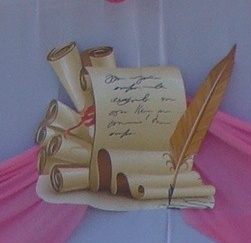                                            праздничных мероприятий посвященных                                          Дню славянской письменности  и культуры                                 и празднованию в честь второго обретения мощей                                    Святого  Праведного  Симеона  Верхотурского24 мая10.00 ч.Выставка  рисунков  «Уральский край - земля моя» (работы учащихся Верхотурской ДШИ)  Центр культуры11.00 ч.Мастер-класс верхотурских мастериц «Тряпичная народная кукла»  Центр культуры12.00 ч.13.00 ч.14.00  ч.15.00 ч.Отборочный  тур VII Областного фестиваля – конкурса  академических хоров и ансамблей «Возрождение»Поэтические чтения «Поющие письмена» (поэтические объединения городов Северного округа) Клуб выходного дня «Детские шалости» «Праздник с самой лучшей девочкой»   Демонстрация семейного фильма «Честное пионерское» Центр  культурыГородская площадьЦентр  культурыЦентр  культуры15.00  ч.10.00 ч.12.00 ч.13.30 ч.Гала-концерт участников VII Областного фестиваля-конкурса академических  хоров и ансамблей «Возрождение»25 мая Выставка  рисунков   «Уральский край - земля моя» (работы учащихся Верхотурской ДШИ)Мастер-класс верхотурских мастериц «Тряпичная народная кукла»Концерт  Детского Кубанского казачьего хора 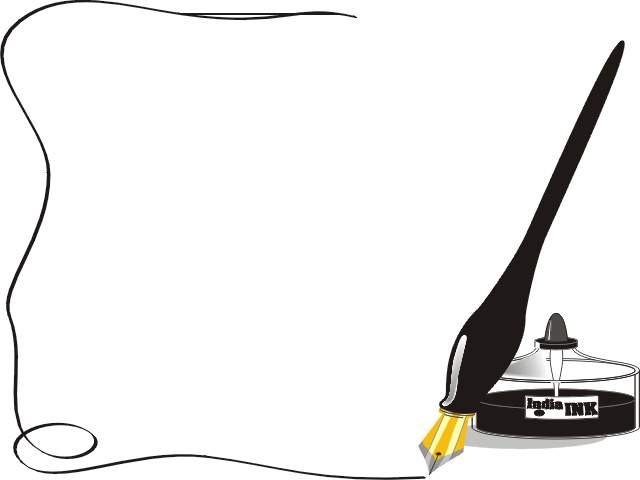 Территория Свято - Николаевского мужского монастыря (Крестовоздвиженский собор)Центр культуры Центр  культурыЦентр  культуры